Интегрированный урок географии, истории, английского и немецкого языковУчителя: Казакова Светлана Анатольевна, учитель истории;Боргулёв Тимур Витальевич, учитель географии;Пясецкая Марина Юрьевна, учитель английского и немецкого языков.Тема урока: Великие географические открытияКласс: 7 «б»Тип урока: повторительно - обобщающийВид урока: интегрированныйЦель: аргументировано доказать, что географические открытия XV – XVII веков являлись ВЕЛИКИМИЗадачи:- образовательные: формирование умений выявлять причинно – следственных связи, анализ исторической, географической и лингвистической ситуации- развивающие: формировать умение анализировать и обобщать информацию, работать с информацией, уметь интерпретировать ее, доказательно приводить аргументы, формирование читательской грамотности и глобальной компетенции - воспитательные: формировать способность к сотрудничеству, коммуникации, уважительному отношению к мнению оппонентовХод урокаВыход на тему урока. Формулировка цели урока.Учитель географии.Работа с раздаточным материалом. На доске расположены четыре вопроса: Что?, Что?, Кто?, Когда? А также перевернутые картинки с изображениями путешественников, изобретений, годами географических открытий, материков (приложение).Задача учеников – соотнести изображения с вопросами.Следующее задание – дополнить вопросы, сделать их развернутыми.Рассмотреть полученную импровизированную таблицу, сформулировать тему урока.Учитель истории.Запишите тему урока в тетради, выделите другим цветом слово «Великие», можете ли вы аргументированно доказать, что географические открытия были «Великими»? Ваша задача в конце урока аргументировано ответить на вопрос: «Почему географические открытия XV - XVIIвв. являются Великими?»Обобщение и систематизация учебного материала1 этапРазделение учеников на группы (дети вынимают цветную карточку и распределяются по группам)Каждая группа получает заданиеПросмотр видеоурокаhttps://resh.edu.ru/subject/lesson/3043/start/Работа команд 6 минут.Памятка командам о правилах выступленияВыступает первой та команда, которая первая подняла руку, вторая команда имеет право дополнить ответ первой.Каждый правильный ответ вознаграждается игровой монетой (пиастры)Каждый правильно сформулированный вопрос дает право на получение пиастраКаждое правильное дополнениедает право на получение пиастраНарушение карается нападением пиратов – команда теряет 2 пиастраВремя на выступление 2 минуты, если потрачено больше времени – штраф 1 пиастрВыступление команд, перекрестные вопросы. Подведение промежуточных итогов.2 этапКаждая команда получает новый конверт, с карточками на которых названия европейских стран (Англия, Испания, Португалия, Голландия, Пруссия)Учитель английского языка: Предположите, почему вы получили эти карточки?Проблемный вопрос: с какой проблемой столкнулись европейцы, переселяясь в Новый Свет???Подумайте в командах и предложите решение данной проблемыУчитель выслушивает мнение команд, любое высказывание оценивается пиастромМолодцы! Да, слов в английском языке немало, и мы сейчас докажем, что немалая их часть, оказывается, иностранного происхождения.С течением времени носители английского языка «украли» часть слов из других языков и приспособили их к своим нуждам.Такие слова в английском языке называются loanwords («заимствованные слова»). Собственно, слово loan имеет значение передачи чего-то кому-то на какое-то время.Работа с иностранными словами, составление мини - словарика путешественникаБлагодарю вас за работу!Учитель истории: Вы замечательно потрудились сегодня, запишите Итоги Великих географических открытийИтоги урока и оценка знанийВ начале урока перед вами стояла задача аргументировано ответить на вопрос: «Почему географические открытия XV - XVIIвв. являются Великими?»Сейчас у вас есть 2 минуты, сформулировать аргумент, начнет та команда, которая набрала наименьшее количество пиастров, повторять аргумент нельзя!После ответов команд, подводятся итоги работы каждой команды, выставляются оценкиРефлексия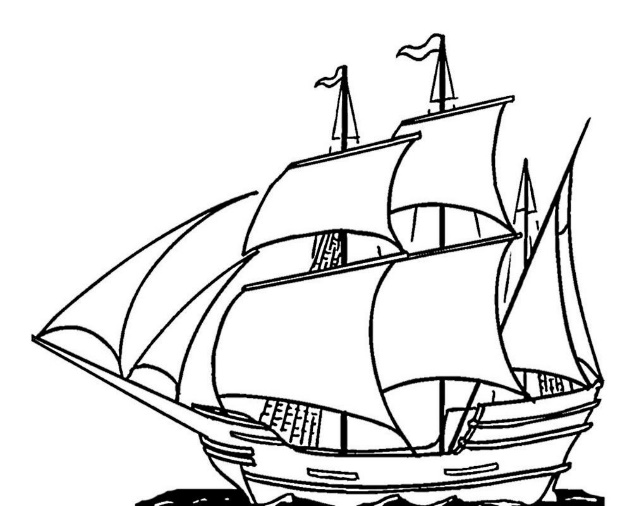 Учитель географииПосовещайтесь в группе, примите общее решение, было вам легко и понятно работать на уроке или вы испытывали трудности?Домашнее задание:На выбор!!!Составить рассказ путешественника XV века, в Новый Свет, с описанием пути и описанием природы и аборигенов (15 – 20 предложений). Сдать учителю историиЗаполнить контурную карту (можно взять у учителя) с изображением маршрутов путешественников XV – XVII вв. Сдать учителю географииСоставить кроссворд с вопросами и ответами из 7 – 10 заимствованных слов английского языка. Сдать учителю английского языкаКороли Короли 1ПутешественникиПутешественники 1КонкистадорыКонкистадоры 1Распределение ролей в группе (капитан, помощник капитана, лоцман, матрос(ы))Задание для капитана и помощника капитана: просмотреть видеоурок, сформулировать и записать результаты деятельности королей/ путешественников/ конкистадоровЗадание для лоцмана: просмотреть видеоурок, сформулировать и записать цели деятельности королей/ путешественников/ конкистадоровЗадание для матросов: просмотреть видеоурок, сформулировать и записать вопросы для команд «соперников»Всей команде после выступления уметь ответить на вопросы команд «соперников»Распределение ролей в группе (капитан, помощник капитана, лоцман, матрос(ы))Задание для капитана и помощника капитана: просмотреть видеоурок, сформулировать и записать результаты деятельности королей/ путешественников/ конкистадоровЗадание для лоцмана: просмотреть видеоурок, сформулировать и записать цели деятельности королей/ путешественников/ конкистадоровЗадание для матросов: просмотреть видеоурок, сформулировать и записать вопросы для команд «соперников»Всей команде после выступления уметь ответить на вопросы команд «соперников»Распределение ролей в группе (капитан, помощник капитана, лоцман, матрос(ы))Задание для капитана и помощника капитана: просмотреть видеоурок, сформулировать и записать результаты деятельности королей/ путешественников/ конкистадоровЗадание для лоцмана: просмотреть видеоурок, сформулировать и записать цели деятельности королей/ путешественников/ конкистадоровЗадание для матросов: просмотреть видеоурок, сформулировать и записать вопросы для команд «соперников»Всей команде после выступления уметь ответить на вопросы команд «соперников»Распределение ролей в группе (капитан, помощник капитана, лоцман, матрос(ы))Задание для капитана и помощника капитана: просмотреть видеоурок, сформулировать и записать результаты деятельности королей/ путешественников/ конкистадоровЗадание для лоцмана: просмотреть видеоурок, сформулировать и записать цели деятельности королей/ путешественников/ конкистадоровЗадание для матросов: просмотреть видеоурок, сформулировать и записать вопросы для команд «соперников»Всей команде после выступления уметь ответить на вопросы команд «соперников»Распределение ролей в группе (капитан, помощник капитана, лоцман, матрос(ы))Задание для капитана и помощника капитана: просмотреть видеоурок, сформулировать и записать результаты деятельности королей/ путешественников/ конкистадоровЗадание для лоцмана: просмотреть видеоурок, сформулировать и записать цели деятельности королей/ путешественников/ конкистадоровЗадание для матросов: просмотреть видеоурок, сформулировать и записать вопросы для команд «соперников»Всей команде после выступления уметь ответить на вопросы команд «соперников»Распределение ролей в группе (капитан, помощник капитана, лоцман, матрос(ы))Задание для капитана и помощника капитана: просмотреть видеоурок, сформулировать и записать результаты деятельности королей/ путешественников/ конкистадоровЗадание для лоцмана: просмотреть видеоурок, сформулировать и записать цели деятельности королей/ путешественников/ конкистадоровЗадание для матросов: просмотреть видеоурок, сформулировать и записать вопросы для команд «соперников»Всей команде после выступления уметь ответить на вопросы команд «соперников»